День открытых дверей в Нижнетагильском торгово – экономическом колледже	Посещение Дней открытых дверей, проводимых профессиональными образовательными организациями города,  стало традицией в объединении «Юный предприниматель» (рук. Гильмуллина Г.Р.). На этот раз учащиеся (17 чел.) посетили  19.10.2019 года  Нижнетагильский торгово – экономический колледж. Коллектив педагогов и студентов подготовили очень интересную и насыщенную программу для своих гостей. 	В первой части мероприятия перед будущими абитуриентами выступили администрация и студенты колледжа, которые в творческой форме представили специальности учебного заведения, познакомили с правилами поступления, проходными баллами.  Далее  ребятам представилась возможность  прикоснуться к той или иной профессии посредством своего личного участия в мастер-классах, которые были проведены студентами колледжа и вызвали интерес у учащихся. Будущие абитуриенты ждут новых профориентационных мероприятий в рамках проекта «Маршрут успеха».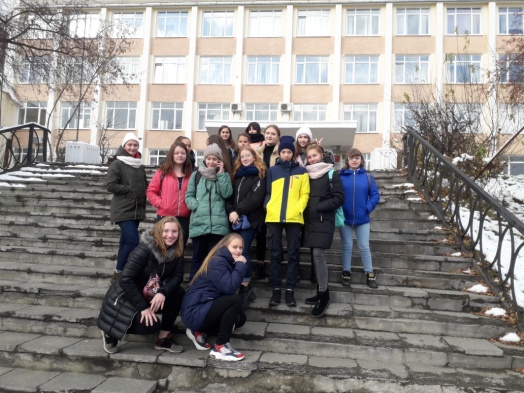 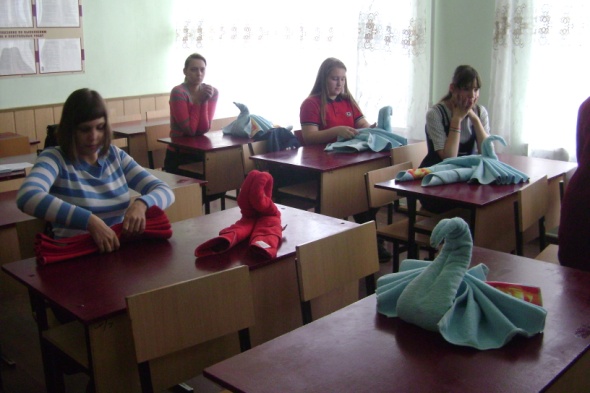 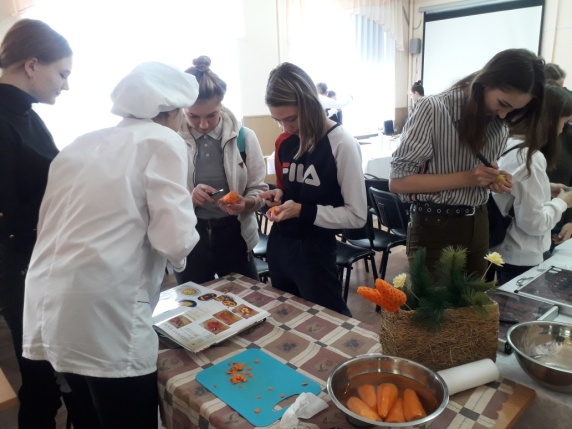 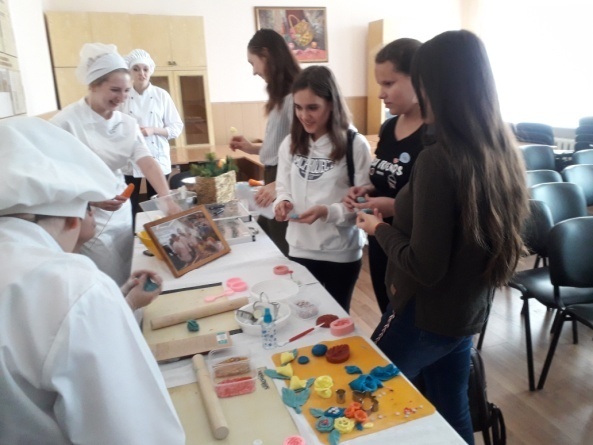 